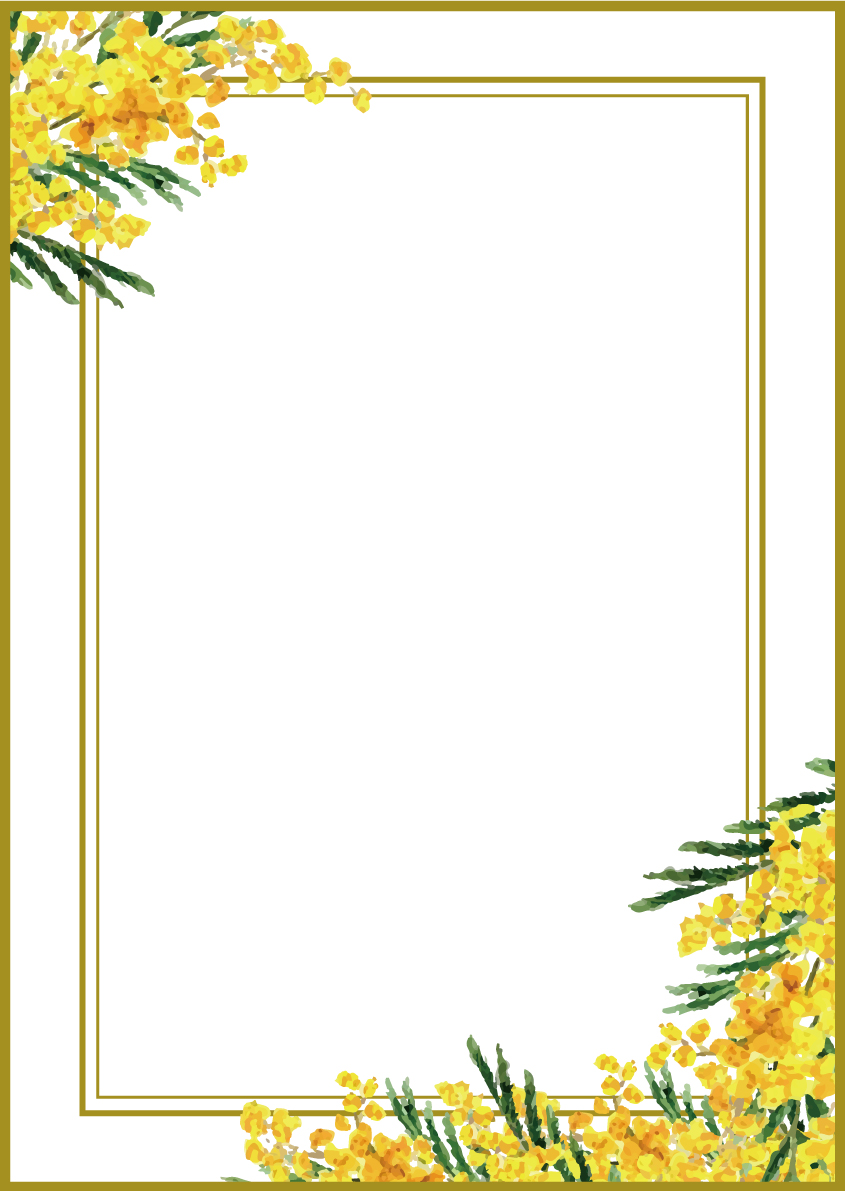 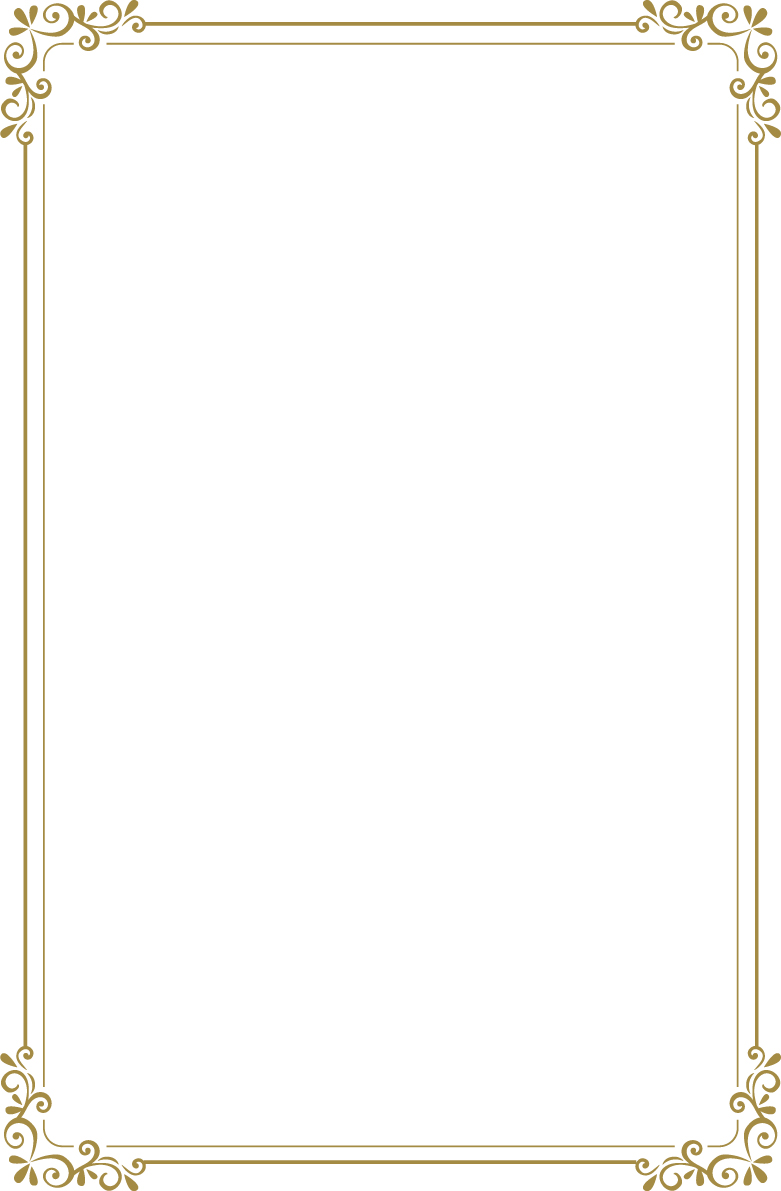 　　　　　　　日頃のご愛顧に心から感謝を込めて　　　　　　　誕生大感謝祭　　　　　　　　　　　　　　　　★幸運を呼ぶ不思議なお水になります半永久的に使用できるので経済的ですミラクルボールシリーズ20％引き【阿吽除外】8,000～★魔除け、幸運、目標達成、恋愛、人間関係安心安泰 繁栄の龍神・鳳凰ペアブレス140,000→100,000★各種パワーブレス20％～50％引き★奇跡のスーパーパルミスヒーリング宇宙エネルギー、マリア様、キリスト様スサノオノミコト、自己波動の五位一体としたレイキヒーリングで、心のお掃除（デトックス）チャクラ調整、内側を整え除霊結界します　　　　　創始者限定メニュー17,000→10,000　　　　　　　　　　　　　　　　12月25日まで